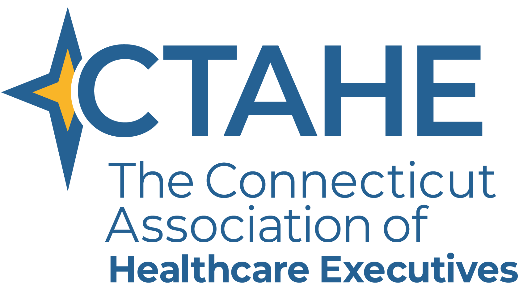 2023-2024 CTAHE BOARD AND COMMITTEE APPLICATIONTo be eligible for election to the CTAHE Board of Directors and as Committee Chairs, we encourage all members interested in chapter leadership to complete this application and return it to the address below.    Complete this application and email it and your resume to Kirsten Singleton, Chapter Administrator at administrator@ctahe.org by 5:00 PM EST on Friday, May 12.NAME:                               _			_____________________________________________     ORGANIZATION: 	_________________________________________________________________POSITION: ____________________________________________________________________________EMAIL:  	                          ___________________  TELEPHONE: 	_________________                   __POSITION APPLYING / REAPPLYING FOR (if applying for more than one role, please rank in order of preference):After completing this application and reviewing the corresponding Job Descriptions in the Leadership Manual and with the support of my employer, I would like to be considered for the position(s) indicated above.  Please sign below indicating your agreement to serve if selected, and confirming the full support of your employer for your time commitment.Candidate Signature                                                                              DateThe officers, directors and committee chairs of CTAHE represent the voice of the chapter’s membership.  To ensure that the Board has the vision and the ability to provide the membership with a variety of benefits including opportunities for learning, building relationships, and growing their businesses, it is required that the board collectively possess the following traits: ~ Diversity ~ Commitment ~ Accountability ~ Respectful ~ Communication ~ Professional ~~ Reputable ~ Open-minded ~ Fiscally Responsible ~ Management SkillsPlease answer the following questions, which illustrate your commitment and ideas for the future growth, direction, and development of the CTAHE Chapter.  The final board slate will be determined by June 15h, 2023. Time Commitment:Regular in-person attendance is required at monthly meetings, chapter activities, Board meetings and retreats. It is expected that you will attend unless prior notice is given.  Involvement:List your committee, board, and/or special event involvement in CTAHE during your membership.____________________________________________________________________________________________________________________________________________________________________________________________________________________________________________________________________________________________________________________________________________________
_____________________________________________________________________________________Awards:List any awards or professional recognition received during your experience in the healthcare industry or expand on any other allied professional organizations or civic roles that you actively support.____________________________________________________________________________________________________________________________________________________________________________________________________________________________________________________________________________________________________________________________________________________
_____________________________________________________________________________________CTAHE Challenges:
What do you see as the single most important issue or concern facing the chapter and its membership during the next year?  Why? How would you overcome them? You may use an additional sheet of paper.___________________________________________________________________________________________________________________________________________________________________________________________________________________________________________________________________________________________________________________________________________________________________________________________________________________________________________________________________________________________________________________________________________________________________________________________________________________________________________________________________________________________________________________________________________________________________________________________________________________________________________________________________________________________________________________________________________________________________________________________________________________________________________________________________________________________________________________________________________________________________________________________________________________________________________________________________________________________________________________________Leadership Ability to lead; viewed by others as leader; excellent reputation in the community; self-awareness - the ability to read one's emotions and recognize their impact while using gut feelings to guide decisions; self-management - involves controlling one's emotions and impulses and adapting to changing circumstances. Individual Assessment Rating (1 – 10) ___________Experience Rating:  1 – 3 Very Little to Some | 4 – 6 Some to Moderate | 7 – 10 Moderate to Expert As an officer, director or chair, please state how you feel your leadership qualifications and chapter experience could contribute to benefit the chapter.  What do you hope to accomplish?
Examples or definition of basis for individual assessment from your professional and/or personal as well as CTAHE experiences: You may use an additional sheet of paper if needed. ______________________________________________________________________________________________________________________________________________________________________________________________________________________________________________________________________________________________________________________________________________________________________________________________________________________________________________________________________________________________________________________________________________________________________________________________________________________________________________________________________________________________________________________________________________________________________________________________________________________________________________________________________________________________________________________________________________________________________________________________________________________________________________________________________________________________________________________________________________________________________________________________________________________________________Please return this form and resume to:administrator@ctahe.org by 5:00 PM EST on Friday, May 12, 2023
___ Vice President 

___ Treasurer 

___ Secretary
___ Co-Chair Membership
___ Co-Chair Communications 
___ Co-Chair Sponsorship
___Co-Chair Women’s Forum___ Co-Chair Finance___ Co-Chair Education Network___ Co-Chair Programs___ Co-Chair Diversity and Inclusion ___ Co-Chair Audit
